19.05.2020KL II TAPrzedmiot: język angielski w agrobiznesieTemat: Animal Nutritionist-żywienie zwierząt gospodarskichMoi drodzy myślę, że nie trzeba nikogo z was przekonywać o tym, iż żywienie zwierząt odgrywa bardzo ważną funkcje w ich wydajności. Jakość pozyskiwanego mięsa, mleka, skór            i innych surowców jest zależna między innymi od żywienia zwierząt. Na dzisiejszych zajęciach chciałabym żebyście przetłumaczyli tekst nt. żywienia zwierząt i zrobili ćwiczenia 2,3,4. Oczywiście ćwiczenia podlegają ocenie więc ten kto je zrobi bardzo proszę żeby odesłał mi je na e-mail: beatamatczak@ tlen.plJeszcze jedno bardzo was proszę żebyście powtórzyli sobie ćwiczenia z 4 działów „Plant growth”, „Harvest”, „Storage” i „Feed and nutrients” . Za dwa tygodnie tj. 02.06.2020 napiszemy test dotyczący tej tematyki.Pozdrawiam Beata Podbielska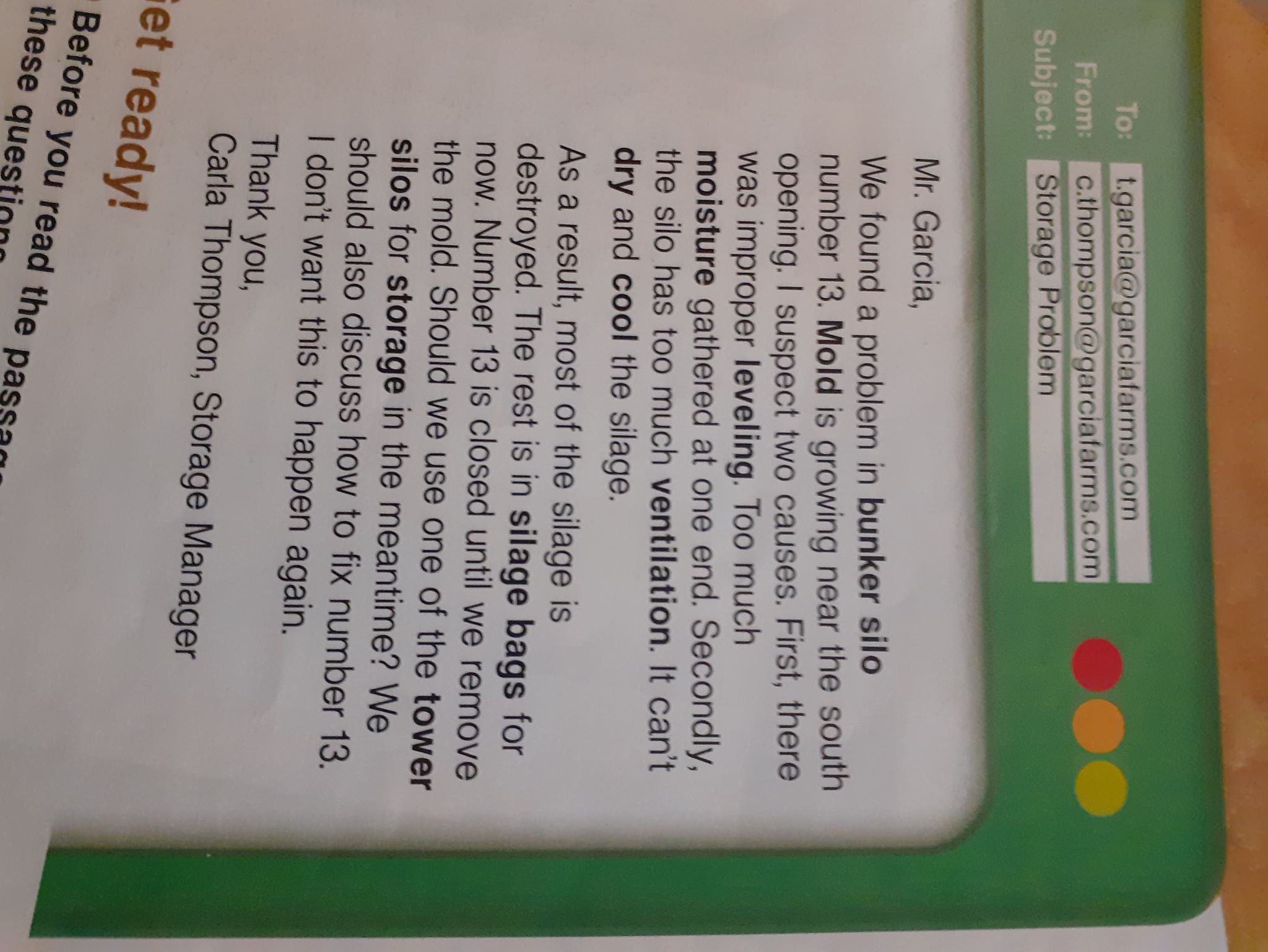 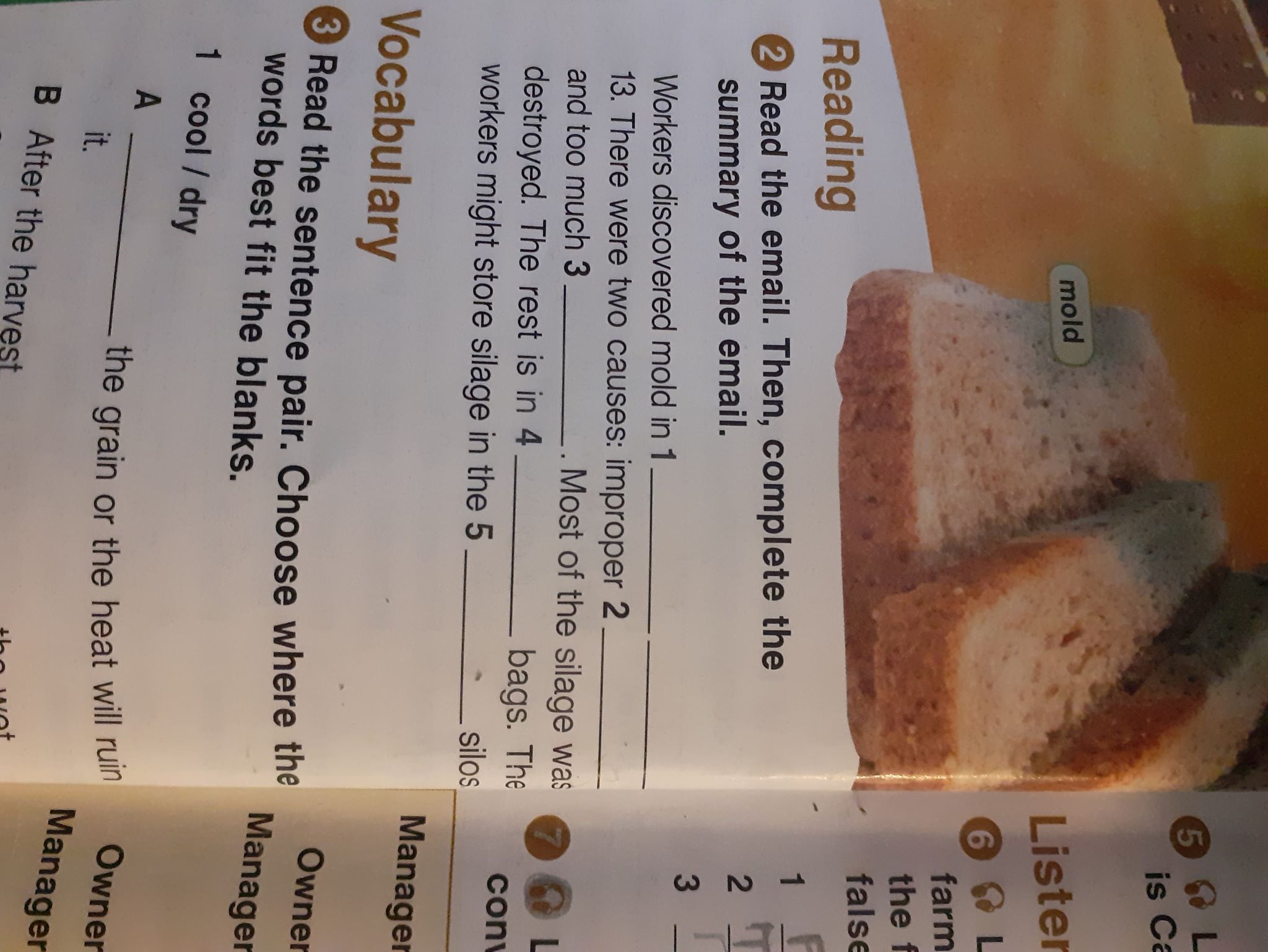 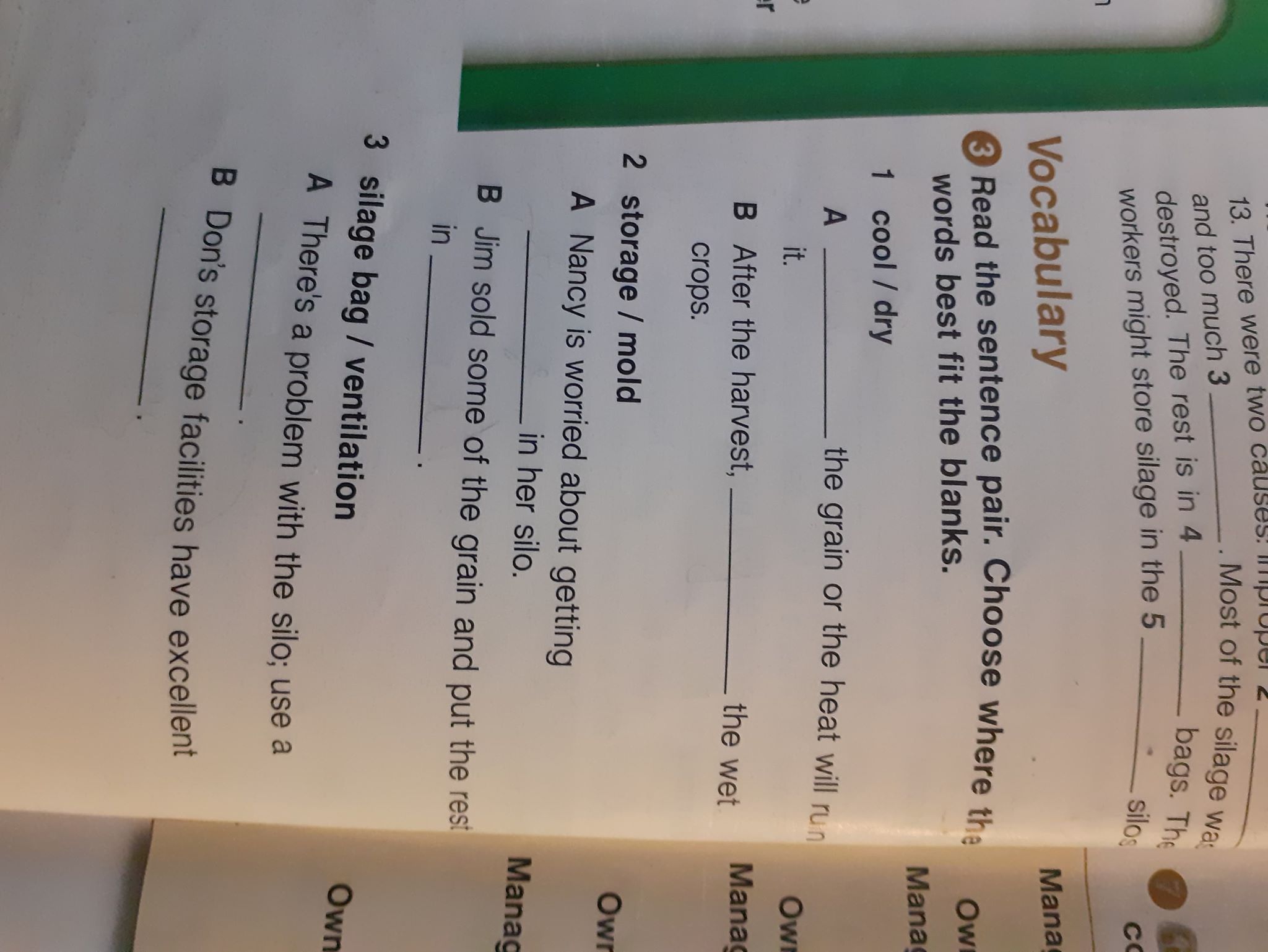 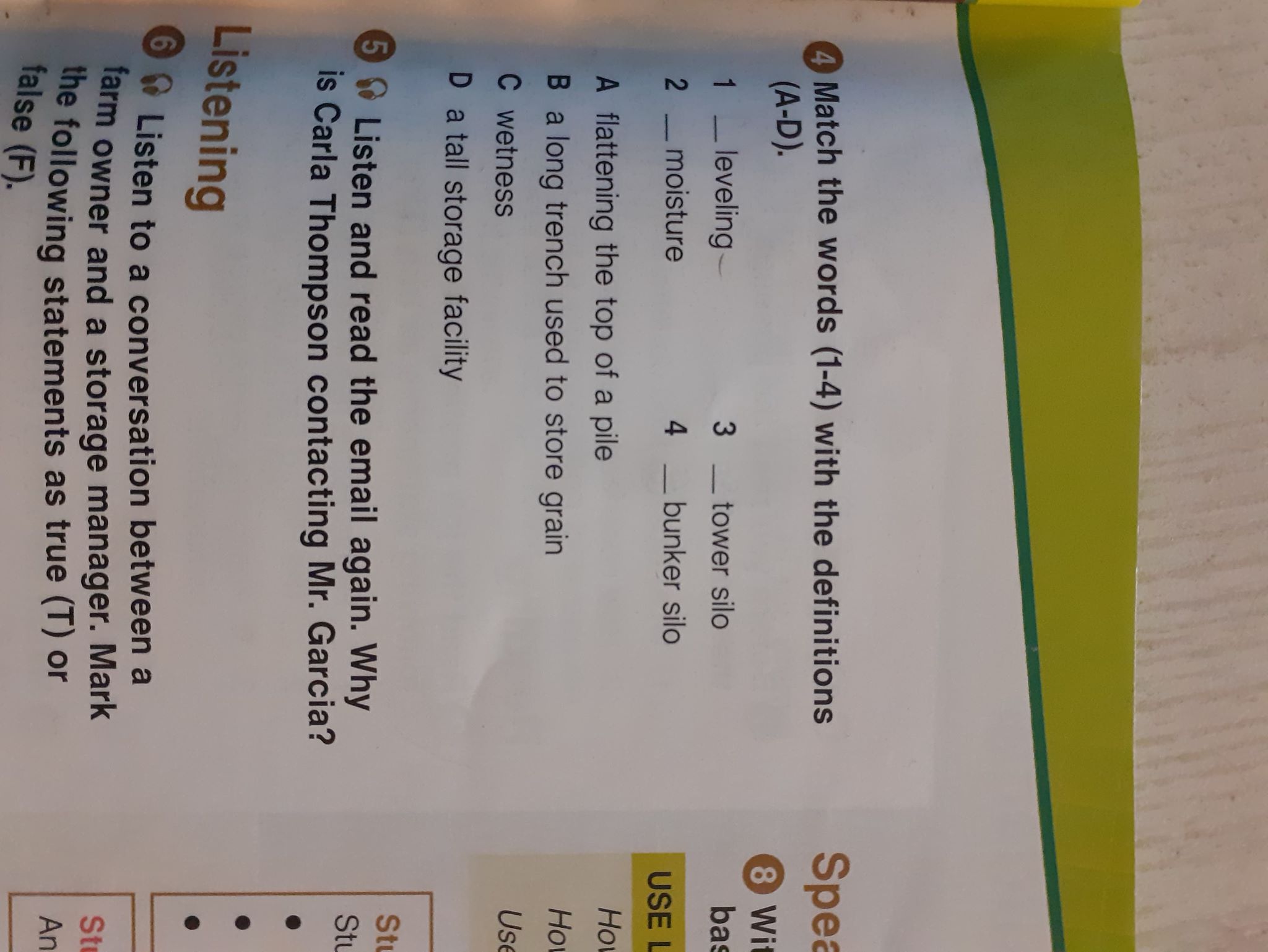 